جلسه به منظور بررسی و داوری 6 عنوان و یک پروپوزال برگزار گردید، و مصوبات ذیل در مورد هر کدام به تصویب رسید.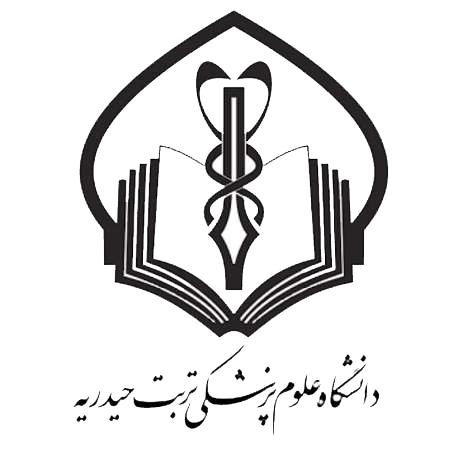 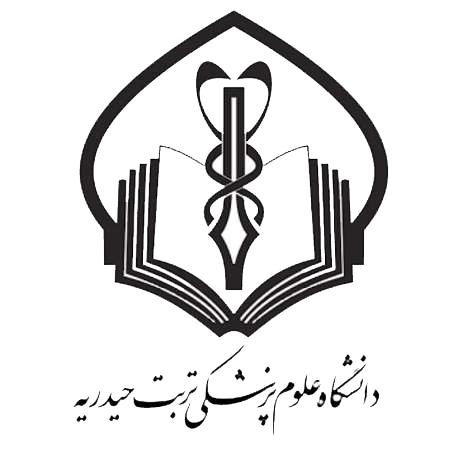 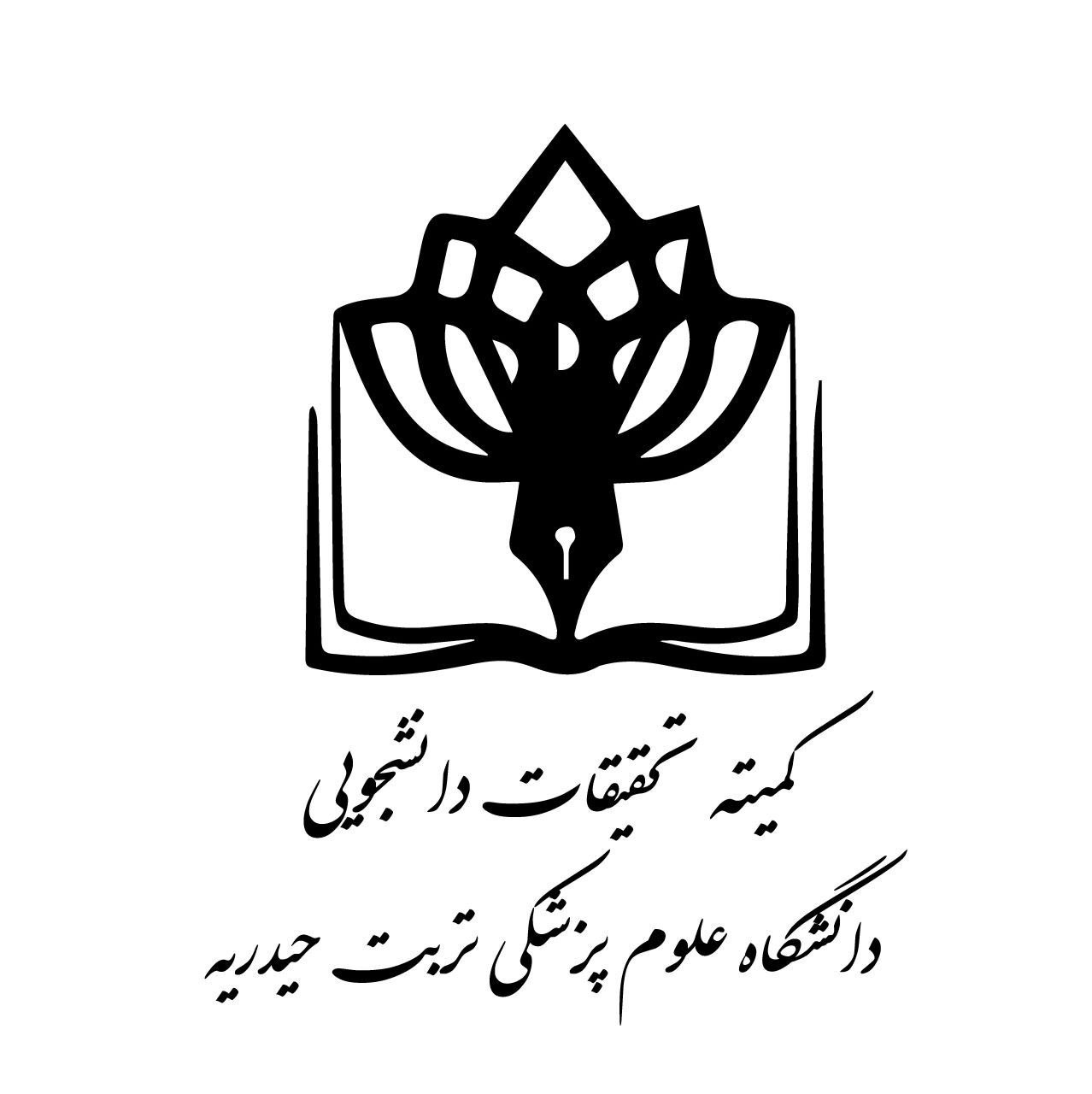 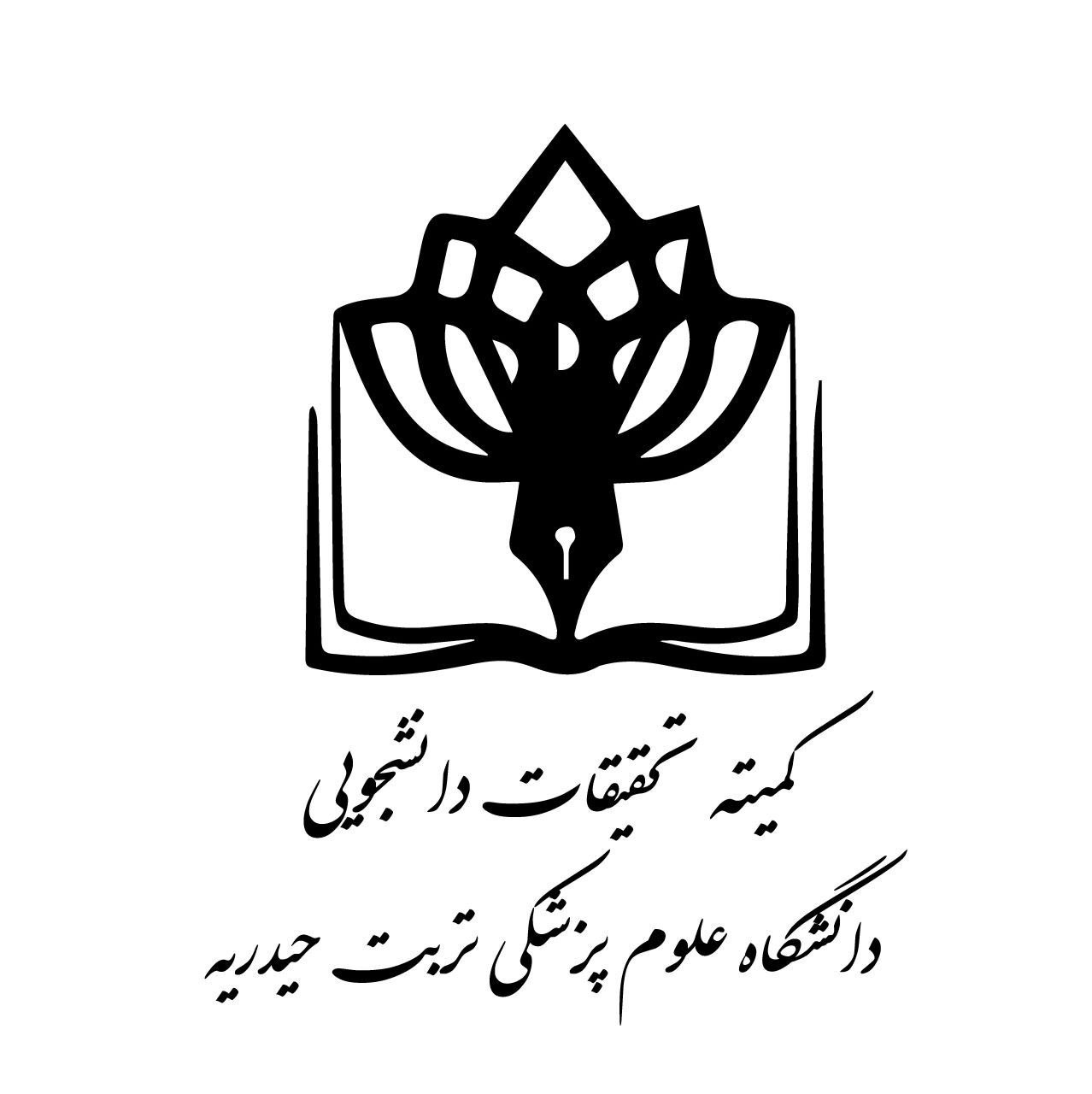 موضوع: برگزاری انتخابات و تعیین دبیر کمیته تحقیقات دانشجویی در جلسه ای که در تاریخ 01/08/97 با حضور سرپرست کمیته تحقیقات دانشجویی سرکار خانم دکتر سعیده عسکریان، کارشناس کمیته تحقیقات دانشجویی سرکار خانم فرانک جعفری، دبیر سابق کمیته تحقیقات سرکار خانم مهلا رضایی و  9 نفر از اعضای شورای مرکزی برگزار گردید، در ابتدا سرکار خانم مهلا رضایی دبیر کمیته تحقیقات به تشریح خلاصه ای از عملکردهای کمیته تحقیقات دانشجویی در دوره دوساله دبیری خود اشاره نمودند. که خلاصه ای از آن به شرح ذیل بود:در ادامه دبیر کمیته تحقیقات به سعود چهارده پله ای کمیته تحقیقات دانشجویی در رتبه بندی کمیته تحقیقاتهای دانشجویی به همت اعضای کمیته تحقیقات دانشجویی در سال 1395 و کسب رتبه هشتم در سال 1396 اشاره نمود و از تمام اعضا خواستار تلاش بیشتر جهت ارتقای کمیته تحقیقات دانشجویی دانشگاه شدند. سپس جناب آقای سجاد فدوی نامزد دیگر متقاضی دبیری و عضو شورای مرکزی به تشریح برنامه های آتی خود به عنوان دبیر پرداختند.و جناب آقایس حسین بختیاری دیگر متقاضی دبیری و عضو شورای مرکزی به بیان اهداف آینده خود پرداختند. سپس انتخابات تعیین دبیر از بین این سه نفر که دارای رزومه اجرایی و پژوهشی بودند و از بین پنج نفر متقاضی، به تایید سرپرست کمیته تحقیقات دانشجویی رسیده بودند، از طریق رای گیری و شمارش آرا صورت گرفت. و در نهایت پس از شمارش آراء سرکار خانم مهلا رضایی به عنوان دبیر کمیته تحقیقات دانشجویی ابقا گردیدند. عنوانپیامدبرگزاری اولین دوره جشنواره پروپوزال نویسی40 طرح تحقیقاتی ارائه شده و 6 طرح برترتعداد طرح های تصویب شده43خلاصه مقالات ارائه شده در همایش ها20مقالات چپ شده در مجلات8کارگاههای برگزار شده10اعتبارهای مالی جذب شده86 میلیونخلاصه مقالات منتشر شده در مجلات 4 (pubmed - علمی ترویجی)خلاصه مقالات در کنگره21حاضرین در جلسه:سرپرست کمیته تحقیقات دانشجویی: سرکار خانم دکتر سعیده عسکریاندبیر: سرکار خانم مهلا رضاییکارشناس: سرکار خانم فرانک جعفریاعضای شورای مرکزی: خانم مریم خاکبازآقایان: مهدی رستکار مقدم، معین علیشاهی، سعید فاضلی، سجاد فدوی، حسین بختیاری، میثم یوسف زاده، حامد طهماسبی، حمید فلاحت